  Grace Episcopal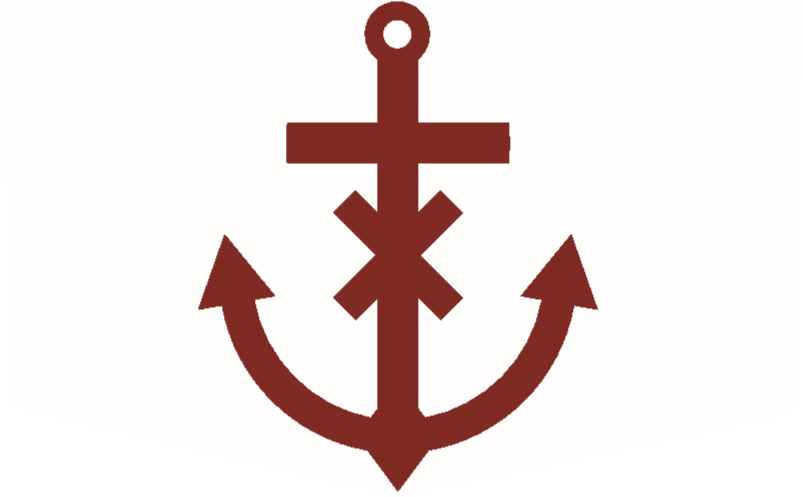 		     SchoolGuide for Managing COVID-19               2020-2021                       Completed July 24, 2020		Updated July 29, 2020The policies in this guide are intended to aid our work at Grace Episcopal School in an environment that is ever-evolving and ever-changing. Grace Episcopal School may change, delete, or suspend any part of parts of the policies in this guide at any time without prior notice.  Any such action will be communicated to all employees, parents, and affected parties.As Grace Episcopal School opens for the 2020-2021 school year, we offer the following protocols and considerations to help protect students, teachers, staff, and administrators and to help slow the spread of COVID-19.  This guide is created in alignment with suggested best practices by the Center for Disease Control (CDC), the Texas Department of Health and Human Services (HHS), state and federal health and government officials, and the Episcopal Diocese of Texas.  These protocols and considerations are meant to supplement, not replace, any state or local safety laws, rules, and regulations with which the school must comply.TABLE OF CONTENTSSymptoms of COVID-19										3Guiding Principles											3Personal NPI’s  - Student and Staff Safety Protocols						4	Training											4	Proper Hand Washing and Sneezing/Coughing Etiquette					4   	Cloth Face Coverings									5	Suspected or Lab-Confirmed COVID-19 Protocols					5		Staying Home from School								5		Returning to School									5Environmental NPI’s – Physical considerations & Cleaning/Disinfecting Protocols		6	Daily Health Checks										6	Staggered Drop-Off and Pick-Up								6		Drop-off/Pick-up Times								7	Late Pick-up Fees										7	Before Care/After Care									7	Class Size and Groups (Cohorts)								7	Supplies for Hygiene, Cleaning, and Disinfecting						8	Cleaning and Disinfecting									8	Shared Objects										8	Ventilation											8	Water Fountains										8	Physical Distancing										8	Playground											9	Lunch and Snacks										9Community NPIs – Operational Protocols								9	Regulatory Awareness									9	Assemblies, Visitors, and Field Trips							9	Communication										10	Recognizing Signs and Symptoms								10If Someone Gets Sick on Campus									10Continued Instruction during Possible School Closure						10Steps to Prepare Your Child										11	Maintain preventative health measures							11	Keep your child emotionally safe								11	Teach and encourage health and hygiene protocols					11What Can You Do to Help?										11	Financial Support										11	Stock and Supplies										12	Symptoms of COVID-19People with COVID-19 may have a wide range of symptoms.  These symptoms may appear 2-14 days after exposure to the virus.  Anyone can have mild to severe symptoms.  Older adults and people who have severe underlying medical conditions like heart or lung disease or diabetes seem to be at higher risk for developing more serious complications from COVID-19 illness.Fever or chillsCoughShortness of breath or difficulty breathingFatigueMuscle or body achesHeadacheNew loss of taste or smellSore throatCongestion or runny noseNausea or vomitingDiarrhea	This list does not include all possible symptoms. The CDC will continue to update this list as more is 	learned about COVID-19.	Guiding Principles	We are committed to delivering the Grace Episcopal School mission through on-campus learning, while 	also supporting those who are unable to be on campus due to illness or significant health risk. In order to 	safely reopen school, we are assessing information, acting decisively, and developing guidelines and 	procedures in service of our community.	The following ideas have guided Grace Episcopal School’s decisions regarding school attendance during 	the current pandemic.Protect the health and safety of GES students and staff.Be compliant with guidelines from the Center for Disease Control (CDC); the Texas Department of Health and Human Services (HHS); local, state and federal health and government officials; and the Episcopal Diocese of Texas.Establish effective use of spaces to support physical distancing while at school.Provide a school day experience with as many familiar routines as possible.Non-pharmaceutical interventions (NPIs), actions apart from getting vaccinated and taking medicine, which people and communities can take to help slow the spread of illnesses in a pandemic include personal, environmental, and community.	Personal – staying home when sick; covering coughs and sneezes with a tissue or 			elbow; frequently washing hands with soap and water or using a 60% alcohol 		hand sanitizer when soap and water are not available; staying home if 				exposed to someone diagnosed with COVID-19	Environmental – routine surface cleaning, Top of the Hour disinfection of high-			touch surfaces	Community – social distancing and school closuresPersonal NPIs – Student and Staff Safety Protocols	Training	To help mitigate risk as much as possible, our entire staff has completed health and safety training related 	to COVID-19 through the Texas A&M AgriLife extension. All staff members will also receive 	additional instruction on COVID-19 related issues such as handwashing, use and storage of cleaning 	products including UV-C light towers, and classroom set-up and routines during our in-service training 	prior to the start of school. 	Proper Hand Washing and Sneezing/Coughing EtiquetteGES will teach proper hand washing techniques to all students at the start of the school year.  Staff members will monitor hand washing during the day to ensure the proper technique is being used.  In addition, there are several hand sanitizer stations in the halls of Grace, and each classroom will have sanitizer available to use as needed.  Sanitizer will be kept out of the students’ reach, and the use of sanitizer once applied to the child’s hands will be monitored.  ***We ask our families to please partner with us to teach and reinforce proper hand washing with soap and water for at least 20 seconds at home as well.***Tissues are available in every classroom and in the hallways.  Grace staff members will also teach proper etiquette for covering sneezes and coughs.  If a tissue cannot be reached in time, coughing and sneezing into the elbow bend will be taught.After coughing or sneezing, the student or staff member will wash hands immediately or use hand sanitizer.Hand washing will be scheduled and will occur at each of the following times:Upon entering the school at the start of each day Before and after lunchBefore and after recessBefore and after treating a cut or woundAfter using the toiletAfter blowing nose, coughing, or sneezingAfter touching garbageCloth Face CoveringsMany professionals feel that cloth face coverings are not appropriate for children under 12 years of age due to improper usage (constantly touching and adjusting).  At Grace Episcopal School, we will not require our students to wear face coverings.  If a parent requests that their child(ren) wear masks, the masks must be provided by the family, and the GES staff will do our best to ensure proper usage although that cannot be guaranteed due to the young age of the child.  The cloth face cover should have the name of the child clearly marked.  An extra mask should be sent to the school in a closed and labeled zipper bag in the event an extra is needed.  A clean mask should be worn each school day. Sharing masks is prohibited.Face coverings will be worn by all adults in the school, and will be worn by staff members when physical distancing is difficult or not possible.  Requirements for classroom teachers to wear masks will be determined by local orders and could change throughout the school year.  However, any other staff member (music teacher, teachers’ assistants, Head of School) interacting with a child, will be expected to wear a face covering if the 6-foot distance cannot be maintained.Any unidentified face coverings found at school will be thrown away.  Students and staff are to avoid touching another person’s face covering unless an emergency prompts such action. If someone comes into contact with another person’s face covering, hands will be washed immediately. Cloth face coverings are meant to protect other people in the event the wearer is an asymptomatic carrier of COVID-19. Cloth face coverings are not surgical masks, respirators, or other medical-grade personal protective equipment.	Suspected or Lab-Confirmed COVID-19 Protocols		Staying Home from School	Employees and students who are sick or who have recently had close contact with a person with COVID-19 	should stay home.  Showing symptoms of or having been tested positive for COVID-19 requires the student 	or staff member to stay home.	Staff members required to stay home due to a positive COVID-19 test or exposure to a positive COVID-19 	person will not lose sick days.	If a positive case is confirmed, GES will contact the Williamson County and Cities Health Department for 	guidance on school closure, quarantining, and additional cleaning procedures. In addition, GES will notify 	all teachers, staff, and families of students consistent with legal confidentiality requirements. Those 	individuals who have had close contact with the confirmed case will be notified to quarantine.	GES will not recognize any attendance goals (perfect attendance, etc.) for students or staff members. 	Students who are absent will be allowed time to catch up in class and/or be offered opportunities to 	continue learning virtually (in the event of extended absence).		Returning to School	Individuals who had a positive COVID-19 test and had symptoms can return to GES after:Three (3) days with no fever andSymptoms improved without medication andTen (10) days since symptoms first appeared.Individuals who tested positive for COVID-19 but had no symptoms can return to GES after ten (10) days have passed since their positive test as long as no symptoms appear during this time.If an individual has symptoms that could be COVID-19 and wants to return to school before completing the three bulleted items, the individual must either (a) obtain a medical professional’s note clearing the individual for return based on an alternative diagnosis or (b) receive two separate confirmations at least 24 hours apart that he/she is free of COVID-19 via acute infection tests at an approved COVID-19 testing location which can be found at https://tdem.texas.gov/covid-19/.	Individuals who come into close contact with a COVID-19 positive individual will be asked to self-	quarantine for 14 days and may not return to school during that time. The CDC defines close contact to 	include anyone who came within 6 feet of an infected individual for at least 15 minutes starting from 48 	hours before illness onset until the time the patient is isolated (6-15-48 Rule). Close contact occurs in this 	situation regardless of whether the individuals wear face coverings.Environmental NPIs – Physical considerations & Cleaning/ Disinfecting Protocols	Daily Health Checks	Each school day we will ask parents to complete an online daily health screening regarding their child(ren) 	attending Grace Episcopal School.  This simple checklist can be completed quickly on a computer or smart 	phone through your email and Google Docs.  We ask parents to complete the checklist each school day 	by 8:30 a.m. to help facilitate our drop-off procedures. Staff will also complete daily health checks.	Staggered Drop-Off and Pick-Up	Individuals who are dropping off or picking up students should stay in their vehicles and not enter the 	building.  At Drop-Off, Grace Episcopal Staff will approach your vehicle to complete a temperature check 	of your child before he/she is unbuckled from the vehicle. After a temperature reading of 100°F or lower, 	GES staff will remove the child from the vehicle and then safely escort the child to his/her classroom.  Also 	during this time, another GES staff member will be checking-in your child on our software’s Attendance 	Tracker.  This will take the place of the sign-in and –out sheets we have used in the past.  We will also 	sanitize the children’s hands before entering. We ask that backpacks be left at the school for the entire week 	with several changes of clothing and shoes if at all possible (with the exception of kindergarteners who will 	need their backpacks for daily take home of materials). In addition, if using a soft-sided lunchbox, we 	recommend parents wiping down or at least spraying with a disinfectant/sanitizer (i.e. Clorox 4-in-1 	Orange 	Spray, Lysol, etc.) each night.  If unable to clean properly, the school recommends using a disposable 	lunch sack labeled with the child’s name.  	At Pick-Up, GES staff will bring your child to you to buckle into his/her car seat.  GES staff members are 	not allowed to buckle children into car seats.  If you have more than one child at GES, we recommend 	pulling into a parking spot on the west side of the church to buckle your children into seats instead of 	using the drop-	off/pick-up lane. Staff will escort your children to your car.	GES will provide each family with a car hangtag labeled with the children’s names.  These will be distributed 	during Meet-the-Teacher.  Please keep your hangtag in a safe spot, and display the tag at both drop-off and 	pick-up each day.  This will help facilitate our new procedures.  		Drop-off/Pick-up Times		8:30 a.m. – 2:10 Kindergarten		8:40 a.m. – 1:40 p.m. Pre-K 4’s		8:50 a.m. – 1:50 p.m. Pre-K 3’s		9:00 a.m. – 2:00 p.m. Primary (2’s)	If you have more than one child to drop-off and pick-up, we recommend you use the later timeframe to 	drop-off and pick-up all children.  Teachers will be very understanding of late arrivals during this time.  	Certain families will be contacted by the Head of School regarding a different, more suitable drop-off/pick-	up time.	If you will be late for drop-off or early for pick-up, please call the school to notify us of this change.  We 	will do our best to have a check-in staff member available to meet you outside, or in the event of picking up 	early, we will do our best to have your child ready and waiting for your arrival. [512.863.6214]	At the discretion of the school, procedures for dropping off and picking up may change based on providing 	as safe a process as possible.	Late pick-up fees	$10.00 – 15 minutes late, then an additional $1 per minute when more than 15 minutes late	Before Care/ After Care	Unfortunately, GES will be unable to offer Before Care or After Care this year in order to help reduce the 	number of possible exposures for children.	Class Size and Groups (Cohorts)	GES will maintain its low student to teacher ratios while maintaining the Texas HHS Departments revised 	guidelines.  All classes will be capped at 10 students to one teacher (10:1) with the exception of our primary 	classes which will remain 7:1. These intentionally small, in-person classes will help reduce exposure to 	others.  The more people a student or staff member interacts with, and the longer the interaction, the higher 	the risk of COVID-19 spread.	In addition for the 2020-2021 school year, we have reduced our total enrollment by 25%.  This reduction 	will help us with the staggered schedules and the use of common spaces.  We hope to reinstate classes the 	following school year up to our licensed capacity of 74 students.	Groups of students will stay together with the same teacher (cohorts) throughout the school day and across 	school 	days with the exception of recess and music (and P.E. and Art for kinder only).  These specials 	teachers will be masked.  This will allow the classroom teacher a mandatory break.  The music teacher will 	travel to each classroom and disinfect instruments between different cohorts’ usage of instruments instead 	of having students travel in groups to separate classrooms. Cohorts will not mix. While classroom groups of 	students will not remain 6 feet apart, different cohorts will maintain the 6 foot distance between members of 	the different cohorts when transitioning or when attending Chapel.	Supplies for Hygiene, Cleaning, and DisinfectingThe school will provide adequate supplies including soap, hallway hand sanitizer and stations, paper towels, and cleaning products.  Parents are asked to only provide the supplies listed on the School Supply List.  Occasionally the school will have to request additional supplies for the last half of the school year if supplies are consumed on an above-average basis.	Cleaning and Disinfecting	We will clean and disinfect all surfaces daily and as needed throughout the day including Top of the 			Hour (ToH) disinfecting of high-touch areas such as door handles, light switches, sink handles, etc.  			In addition, all classrooms and restrooms will be treated daily with UV-C light sterilization towers.  			This will be done daily when spaces are not being used to ensure safety.	All cleaning supplies will be stored in locations unavailable to students.  	Shared Objects	Shared objects (art supplies, musical instruments, P.E. equipment, toys, games, etc.) will be limited when 	possible, used on a rotational basis, and/or cleaned between uses.	Each student’s school supplies (pencils, markers, crayons, scissors, glue, etc.) will be kept in individually 	labeled 	cubbies/containers and will not be shared among students.	We will minimize sharing of high-touch materials to the extent possible.  We will also limit use of supplies 	and equipment to one group of children at a time and clean, disinfect, and store between uses.  Students will 	have individual sensory bins and water tables when these are utilized in the classroom.	Ventilation	GES will ensure that the ventilation systems continue to operate properly.  We will also work to increase 	circulation of fresh, outdoor air as much as possible.  Classroom windows and doors will be open as much 	as possible to allow for increased circulation of fresh air.  	Water Fountains	Water fountains in the school hallways will be locked.  Students and staff are expected to bring personal, 	refillable water bottles to use throughout the day.  Staff will refill as needed.  Water bottles are not to be 	shared.  Please label water bottles with the child’s name clearly identifiable.  Bottles found that are not 	identifiable will be disposed of at the end of the day.	Physical Distancing	Physical guides such as markers on floors in hallways and signs on walls will be used to help teach and 	remind staff and students to stay six feet apart during transitions.  	The kindergarten class will use clear sneeze guards around their desks during whole group, direct instruction 	times of the day.	Playground	Use of the playground will be limited to no more than one class at any one time.  Hand washing and/or 	hand sanitizing is required both before and after use of the playground.  GES will continue using brain 	breaks for every class individually.	Lunch and Snacks	Lunch will continue in individual classrooms.  Families are encouraged to use disposable items.  Sharing of 	food, drink, or utensils is strictly prohibited.  Please do not send items requiring refrigeration or heating.  	We ask that parents wipe-down or spray lunchboxes and icepacks every afternoon/evening.  If it is not 	possible to keep lunchboxes cleaned and disinfected, GES recommends the use of disposable, labeled lunch 	sacks. We understand that occasionally systems fail, and a child might show up to school without his/her 	lunch.  GES will have a limited number of pre-packaged Lunchables to give a child without a lunch.  We ask 	that this Lunchable be replaced the following school day.	Snacks should be packaged and clearly labeled with the child’s name.	For at least the first semester, we must limit the sharing of birthday snacks/treats to pre-packaged items 	only.  Please contact your child’s teacher if you would like suggestions on how we can safely celebrate your 	child’s birthday at school.		Cooking has always been an important part of the curriculum at GES.  Teachers will still be incorporating 	some cooking, but the final product will not be edible (playdough, ornaments, oobleck, slime, etc.).	Community NPIs – Operational Protocols	Regulatory Awareness	GES will maintain active awareness of local or state regulatory agency policies related to group gatherings to 	determine if events can be held.	Assemblies, Visitors, and Field Trips	All school or large group assemblies/gatherings will be temporarily suspended.  This includes the entire 	school Meet the Teacher Night, Parent Orientation, Thanksgiving Feast honoring Grandparents, and 	visits from the Mad Hatters, community helpers, etc. at least for the fall semester.  You will be contacted 	about Meet the Teacher available sessions.	Field trips that are not practical, in terms of limiting the spread or exposure to COVID-19, will not be 	scheduled.	Nonessential visitors will not be allowed on campus.  Every visitor must check in at the main school 	entrance and will complete a health screening, temperature check, and must wear a face covering. 	Parents/family members are discouraged from coming into the school building unless it is for a scheduled 	meeting or in case of an emergency.  This includes drop-off and pick-up times.	Communication	Consistent with applicable law and privacy policies, staff and families should self-report to the Head of 	School if there has been a positive test for COVID-19, someone in the family has symptoms of COVID-19, 	or someone in 	the family was exposed to someone with COVID-19 within the last 14 days in accordance 	with health information sharing regulations for COVID-19.	In accordance with state and local laws and regulations, GES will notify local health officials, staff, and 	families of any case of COVID-19 while maintaining confidentiality in accordance with the Americans with 	Disability Act (ADA).  People who have had close contact with the person diagnosed with COVID-19 will 	be asked to stay home and self-monitor for symptoms and follow CDC guidelines if symptoms emerge.	Recognizing Signs and Symptoms	When feasible, and at any time, GES may conduct health checks of staff and students.	Health checks will be conducted safely and respectfully, and in accordance with any applicable privacy laws 	and regulations.  GES will be guided in this practice by the screening methods in CDC’s supplemental 	Guidance for Child Care Programs that Remain Open.	If Someone Gets Sick on Campus	GES is implementing several strategies to prepare for when someone gets sick during the school day.  	Guidelines for our procedures for when a sick person can return to campus are included in the Student and 	Staff Safety Protocols section of this guide.	If someone at school shows COVID-19 symptoms, that person will be immediately separated from the 	group at school and asked to wait in our Isolation/Sick Room with staff supervision.  In the event a student 	becomes sick, a parent or legal guardian will be contacted and asked to pick up the child within 30 minutes.  	Please call the school at 512.863.6214 upon your arrival.	Any areas used by the sick person will not be used until the areas have been thoroughly cleaned and 	disinfected.	GES must notify local health officials, staff, and other GES families of any positive case of COVID-19 	while maintaining confidentiality.	Continued Instruction during Possible School Closure	There may be times during the school year due to acute or widespread COVID-19 outbreaks when school 	may be mandated by local or state officials or the Episcopal Diocese of Texas to close physically.  In 	the event of a school closure, and depending on the projected length of the closure, the school will 	continue to provide online/virtual learning opportunities for our students.  We all realize that screen time 	for our youngest learners should be limited, so we will provide optional online learning opportunities for all 	students.  Kindergarten students will have a weekly instructional packet exchange.  We will not begin the 	year virtually as our students and staff have not yet formed relationships, and our kindergartners need time 	to learn the routines before sending packets home.  Unfortunately, this is an area that we cannot address 	more definitively in advance.  	Steps to Prepare Your Child	The most important thing we can stress is to remember you help determine your child’s attitude.  Be angry 	or sad in private.  Discuss your frustrations away from your young children.  Set them up for success by 	teaching them to make the best of the situation.  Be a sounding board for their worries and 	disappointments.  Stay positive and model perseverance.	You can help support the successful launch of the school year by reinforcing some basic measures at home 	that will be in place at school.	Maintain preventative health measures for your child(ren)Continue regular doctor visits and well-child appointments.Keep immunizations and physicals current.Add daily temperature checks to your routine.Encourage lots of physical activity and time outside.	Keep your child(ren) emotionally safeAsk your child how he/she is feeling and give him/her space to share and to ask questions.Maintain at-home routines to provide stability. Continue reassuring them that the adults in their lives are there to support their well-being, 		both physical and emotional.	Teach and encourage health and hygiene protocolsPractice now wearing a protective cloth face covering if your child will be wearing one at school.Practice sneezing and coughing into elbow.Encourage frequent hand washing and use of sanitizer.Encourage and talk to your children about the importance of physical distancing.  Show and practice the 6 foot rule when out around others.	What can you do to help?	We are blessed to have so many people sharing in our values and our commitment in keeping the school 	community safe. If you are interested in how you can further our school's mission and support our efforts in 	safety and health, we ask you to prayerfully consider these options:	Financial Support	With decreased enrollments, lack of major fundraisers (Golf tournament and Grandparents’ Basket Auction) 	and increased expectations of GES staff, financial support is crucial to our mission.  Financial support will 	help with a) scholarships and tuition assistance for families in need, b) program support, c) faculty and staff 	support, and d) facilities management, cleaning.	Stock and Supplies	GES will gladly accept donations including, but not limited to, Lysol or Clorox disinfecting wipes, hand 	sanitizer (Germ-X, Purell, or at least 60% alcohol, but NOT containing methanol), face coverings, tissues, 	air purifiers, and gloves.	If you are interested in helping with stock and supplies, please contact our Administrative Assistant, Evelyn 	Vance at admin@graceschool1992.org.	Please direct questions regarding financial support to Ginny Herbert, Head of School at 		headofschool@graceschool1992.org.	You can also contact the school by calling (512) 863-6214.